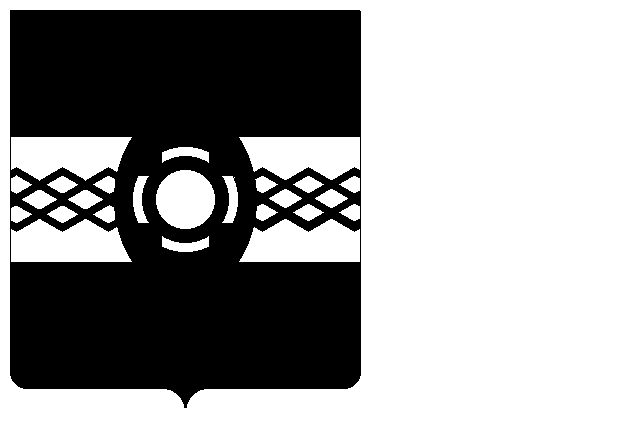 АДМИНИСТРАЦИЯ УДОМЕЛЬСКОГО ГОРОДСКОГО ОКРУГАПОСТАНОВЛЕНИЕ20.09.2023 г. Удомля № 809-па
Об условиях приватизации муниципального имуществаВ соответствии с Федеральным законом от 21.12.2001 № 178-ФЗ 
«О приватизации государственного и муниципального имущества», Постановлением Правительства Российской Федерации от 27.08.2012 № 860 
«Об организации и проведении продажи государственного или муниципального имущества в электронной форме», Положением о приватизации муниципального имущества Удомельского городского округа, утвержденным решением Удомельской городской Думы от 17.11.2016 №100, Прогнозным планом (программой) приватизации муниципального имущества Удомельского городского округа на 2023 - 2025 годы, утвержденным решением Удомельской городской Думы от 15.12.2022 № 106 Администрация Удомельского городского округа ПОСТАНОВЛЯЕТ:1. Провести торги по продаже находящегося в собственности муниципального образования Удомельский городской округ имущества:Лот №1. Объекты имущественного комплекса, в т.ч.- Здание №3 кадастровый номер 69:35:0000017:1487 площадью 360,5 кв. м, одноэтажное, наружные и внутренние стены - комплекс металлических панелей с утеплителем, расположенное на земельном участке с кадастровым номером 69:35:0000017:2314 по адресу: Тверская область, Удомельский городской округ, территория Производственная площадка, з/у1 («Городок монтажников»);- Здание №10 кадастровый номер 69:35:0000017:1467 площадью 919,5 кв. м, двухэтажное, наружные и внутренние стены – металлодеревянный каркас с внутренней обшивкой и теплоизоляцией, расположенное на земельном участке с кадастровым номером 69:35:0000017:2316 по адресу: Тверская область, Удомельский городской округ, территория Производственная площадка, з/у 3 («Городок монтажников»);- Здание №11 кадастровый номер 69:35:0000017:1466 площадью 919,1 кв. м, двухэтажное, наружные и внутренние стены – металлодеревянный каркас с внутренней обшивкой и теплоизоляцией, расположенное на земельном участке с кадастровым номером 69:35:0000017:2315 по адресу: Тверская область, Удомельский городской округ, территория Производственная площадка, з/у 2 («Городок монтажников»);- Здание №12 кадастровый номер 69:35:0000017:1472 площадью 919,8 кв. м, двухэтажное, наружные и внутренние стены – металлодеревянный каркас с внутренней обшивкой и теплоизоляцией, расположенное на земельном участке с кадастровым номером 69:35:0000017:2314 по адресу: Тверская область, Удомельский городской округ, территория Производственная площадка, з/у 1 («Городок монтажников»);- Здание №13 кадастровый номер 69:35:0000017:1470 площадью 919,5 кв. м, двухэтажное, наружные и внутренние стены – металлодеревянный каркас с внутренней обшивкой и теплоизоляцией, расположенное на земельном участке с кадастровым номером 69:35:0000017:2314 по адресу: Тверская область, Удомельский городской округ, территория Производственная площадка, з/у 1 («Городок монтажников»);- Здание №7 кадастровый номер 69:35:0000017:1485 площадью 705,2 кв. м, одноэтажное, расположенное на земельном участке с кадастровым номером 69:35:0000017:2314 по адресу: Тверская область, Удомельский городской округ, территория Производственная площадка, з/у 1 («Городок монтажников»);- Здание гаража кадастровый номер 69:35:0000017:1482 площадью 298 кв. м, расположенное на земельном участке с кадастровым номером 69:35:0000017:2314 по адресу: Тверская область, Удомельский городской округ, территория производственная площадка, з/у 1 («Городок монтажников»);- Здание контрольно- пропускного пункта кадастровый номер 69:35:0000017:1480 площадью 102,9 кв. м, расположенное на земельном участке с кадастровым номером 69:35:0000017:2314 по адресу: Тверская область, Удомельский городской округ, территория Производственная площадка, з/у 1 («Городок монтажников»);- Здание спорткомплекса кадастровый номер 69:35:0000017:1486 площадью 544,5 кв. м, расположенное на земельном участке с кадастровым номером 69:35:0000017:2314 по адресу: Тверская область, Удомельский городской округ, территория производственная площадка, з/у 1 («Городок монтажников»);- Земельный участок кадастровый номер 69:35:0000017:2314 площадью 45238 кв.м, расположенный по адресу: Тверская область, Удомельский городской округ, территория Производственная площадка, з/у 1, категория земель - земли промышленности, энергетики, транспорта, связи, радиовещания, информатики, земли для обеспечения космической деятельности, земли обороны, безопасности и земли иного специального назначения, вид разрешенного использования - коммунальное обслуживание;- Земельный участок кадастровый номер 69:35:0000017:2316 площадью 539 кв.м, расположенный по адресу: Тверская область, Удомельский городской округ, территория Производственная площадка, з/у 3, категория земель - земли промышленности, энергетики, транспорта, связи, радиовещания, информатики, земли для обеспечения космической деятельности, земли обороны, безопасности и земли иного специального назначения, вид разрешенного использования- коммунальное обслуживание;- Земельный участок кадастровый номер 69:35:0000017:2315 площадью 542 кв.м, расположенный по адресу: Тверская область, Удомельский городской округ, территория Производственная площадка, з/у 2, категория земель - земли промышленности, энергетики, транспорта, связи, радиовещания, информатики, земли для обеспечения космической деятельности, земли обороны, безопасности и земли иного специального назначения, вид разрешенного использования- коммунальное обслуживание.На территории производственной базы имеются все инженерные сети и Иные объекты, находящиеся в собственности Продавца, которые подлежат передаче одновременно с передачей Объектов недвижимости, указанных в пункте 1 настоящего постановления, согласно приложению (Приложение 1).3. Форма торгов (способ приватизации) – аукцион в электронной форме открытый по составу участников и по форме подачи предложений о цене.4. Место проведения электронного аукциона - универсальная торговая платформа ЗАО «Сбербанк-АСТ», торговая секция «Приватизация, аренда и продажа прав», размещенная в информационно-телекоммуникационной сети Интернет на сайте http://utp.sberbank-ast.ru.4. Установить:4.1. Начальную цену продажи имущества в размере:Лот №1 - 10 585 600 (Десять миллионов пятьсот восемьдесят пять тысяч шестьсот) руб. 00 коп. с учетом НДС, НДС -1465600 (один миллион четыреста шестьдесят пять тысяч шестьсот) руб. 00 коп. 4.2. Величину повышения начальной цены (шаг аукциона) – 5% от начальной цены имущества: Лот №1. 529280 (пятьсот двадцать девять тысяч двести восемьдесят) руб. 00 коп.4.3. Задаток для участия в аукционе - 10% от начальной цены имущества:Лот №1. 1058560 (один миллион пятьдесят восемь тысяч пятьсот шестьдесят рублей) руб. 00 коп.5. Настоящее постановление и информационное сообщение о проведении аукциона в электронной форме по продаже имущества, находящегося в муниципальной собственности Удомельского городского округа (Приложение 2), и о его результатах разместить на официальном сайте Российской Федерации в сети «Интернет» www. torgi.gov.ru и на официальном сайте муниципального образования Удомельский городской округ в сети «Интернет». 6. Назначить Мюрю О.Б.- заместителя руководителя комитета по управлению имуществом и земельным отношениям Администрации Удомельского городского округа, уполномоченным представителем Администрации Удомельского городского округа по предоставлению информации о проведении аукциона.7. Настоящее постановление вступает в силу со дня его принятия.Глава Удомельского городского округа Р.А. Рихтер
